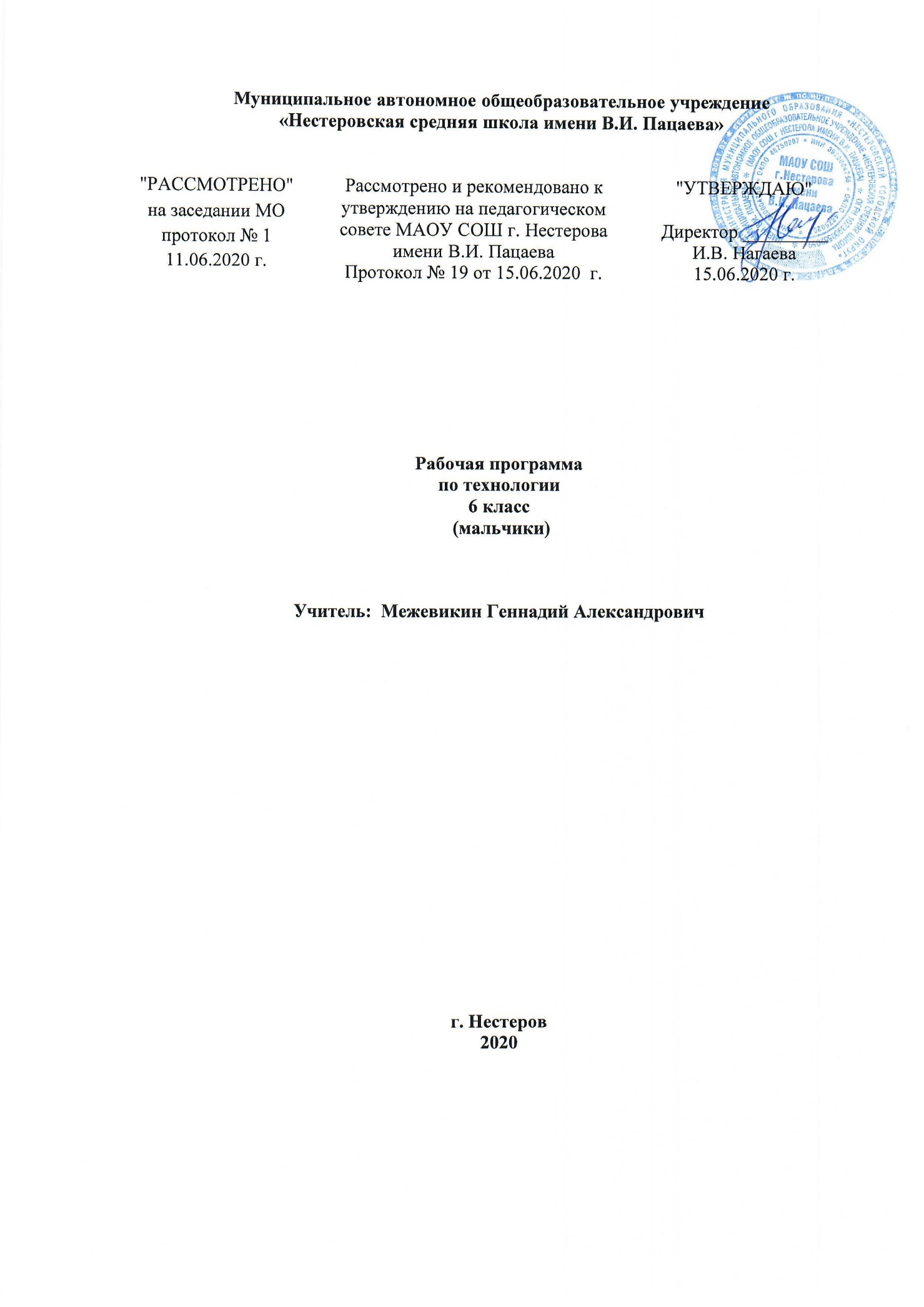 Пояснительная записка        Рабочая программа по технологии  разработана  на основе требований к результатам освоения основной образовательной программы основного общего образования Муниципального автономного общеобразовательного учреждения «Нестеровская средняя  школа имени В.И. Пацаева»   с учетом Примерной программы основного общего образования по технологии   и авторской программы Авторы – составители: А.Т.Тищенко, В.Д.Симоненко. "Технология. Индустриальные технологии. 6 класс. Учебник. ФГОС"Согласно учебному плану на изучение технологии   отводится- в 6 классе 70 часов, из них __3___ контрольных работ.Срок реализации рабочей программы 1 год.       В период чрезвычайных ситуаций, погодных условий, введения карантинных мероприятий по заболеваемости гриппом, ОРВИ и другими инфекционными заболеваниями, образовательный процесс по данному учебному предмету осуществляется с использованием дистанционных технологий, электронных дневников, социальных сетей и других форм.                      Планируемые результаты освоения учебного предметаПрограмма обеспечивает достижение обучающимися следующих личностных, метапредметных и предметных результатов.Личностные результаты:У выпускника будут сформированы: — активно включаться в общение и взаимодействие со сверстниками на принципах уважения и доброжелательности, взаимопомощи и сопереживания;— проявлять положительные качества личности и управлять своими эмоциями в различных (нестандартных) ситуациях и условиях;— проявлять дисциплинированность, трудолюбие и упорство в достижении поставленных целей;— оказывать бескорыстную помощь своим сверстникам, находить с ними общий язык и общие интересы.Метапредметные результаты:Регулятивные:Выпускник научится:Осуществлять контроль  в форме сличения способа действия и его результата с заданным эталоном с целью обнаружения отклонений и отличий от эталона;Производить коррекцию – внесение необходимых дополнений и коррективов в план  и способ действия в случае расхождения эталона, реального действия и его результата; внесение изменений в результат своей деятельности с учетом оценки этого результата самим обучающимся, учителем, товарищами;Делать оценку -  выделение и  осознание обучающимися того, что уже усвоено и что ещё нужно усвоить, осознание качества и уровня усвоения; оценка результатов работы;Выпускник получит возможность научиться:целеполаганию как постановка учебной задачи на основе соотнесения того, что уже известно и усвоено учащимися, и того , что ещё неизвестно;планированию – определение последовательности промежуточных целей с учетом конечного результата, составление плана и последовательности действий;  прогнозированию- предвосхищение результата и уровня усвоения знаний, его временных характеристик; саморегуляции как способность к мобилизации сил и энергии, к волевому усилию (к выбору в ситуации мотивационного конфликта) и преодолению препятствий.Познавательные:Выпускник научится:самостоятельному выделению и формулирование познавательной цели;поиску и выделению необходимой информации; применение методов информационного поиска, в том числе с помощью компьютерных средств;структурированию знаний;выбору наиболее эффективных способов решения задач в зависимости от конкретных условий;Выпускник получит возможность научиться:смысловому чтению как осмысление цели чтения и выбор чтения в зависимости от цели; извлечение необходимой информации из прослушанных текстов различных жанров; определение основной и второстепенной информации; свободная ориентация и восприятие текстов художественного, научного, публицистического и официально- делового стилей; понимание и адекватная оценка языка средств массовой информации;постановки и формулированию проблемы, самостоятельное создание алгоритмов деятельности при решении проблем творческого и поискового характера.Коммуникативные:Выпускник научится:планированию учебного сотрудничества с учителем и сверстниками- определение цели, функций участников, способов взаимодействия; постановки вопросов - инициативное сотрудничество в поиске и сборе информацииВыпускник получит возможность научиться:разрешению конфликтов- выявление, идентификация проблемы, поиск и оценка альтернативных способов разрешения конфликта, принятие решения и его реализация;управлению поведением партнёра-контроль, коррекция, оценка его действий;умение с достаточной полнотой и точностью выражать свои мысли  в соответствии с задачами и условиями коммуникации; владение монологической и диалогической формами речи в соответствии с грамматическими и синтаксическими нормами родного языка, современных средств коммуникации. Предметные результаты:Выпускник научится: излагать факты истории развития технологических процессов характеризовать их роль и значение в жизнедеятельности человека, связь с трудовой деятельностью; оказывать посильную помощь и моральную поддержку сверстникам при выполнении учебных заданий, доброжелательно и уважительно объяснять ошибки и способы их устранения; бережно обращаться с инвентарем и оборудованием, соблюдать требования техники безопасности на рабочем месте; взаимодействовать со сверстниками на уроках технологии при выполнении практических работ в доступной форме объяснять правила  выполнения последовательных действий, анализировать и находить ошибки, эффективно их исправлять; находить отличительные особенности при выполнении различных работ разными учениками, выделять отличительные признаки и элементы; выполнять приёмы работы на высоком техничном уровне, характеризовать признаки техничного исполнения;соблюдение норм и правил безопасности труда, пожарной безопасности, правил санитарии и гигиены;соблюдение трудовой и технологической дисциплины;Выпускник получит возможность научиться:производить оценку технологических свойств сырья, материалов и областей их применения;ориентироваться в имеющихся и возможных средствах и технологиях создания объектов труда;выполнять планирование технологического процесса и процесса труда;делать подбор материалов с учетом характера объекта труда и технологии;делать подбор инструментов и оборудования с учетом требований технологии и материально-энергетических ресурсов;проектировать последовательности операций и составление операционной карты работ;выполненять технологических операий с соблюдением установленных норм, стандартов и ограничений;Содержание учебного предмета     Раздел «Технологии обработки конструкционных материалов» (40ч)     Тема 1. Технологии ручной обработки древесины и древесных материалов (18 ч)Теоретические сведения. Заготовка древесины, пороки древесины. Отходы древесины и их рациональное использование. Профессии, связанные с производством древесины, древесных материалов и восстановлением лесных массивов.Свойства древесины: физические (плотность, влажность), механические (твёрдость, прочность, упругость). Сушка древесины: естественная, искусственная.Общие сведения о сборочных чертежах. Графическое изображение соединений на чертежах. Спецификация составных частей изделия. Правила чтения сборочных чертежей.Технологическая карта и её назначение. Использование персонального компьютера (ПК) для подготовки графической документации.Соединение брусков из древесины: внакладку, с помощью шкантов.Изготовление цилиндрических и конических деталей ручным инструментом. Контроль качества изделий.Изготовление деталей и изделий по техническим рисункам, эскизам, чертежам и технологическим картам.Отделка деталей и изделий окрашиванием. Выявление дефектов в детали (изделии) и их устранение.Правила безопасного труда при работе ручными столярными инструментами.Лабораторно-практические и практические работы. Распознавание природных пороков древесины в материалах и заготовках. Исследование плотности древесины.Чтение сборочного чертежа. Определение последовательности сборки изделия по технологической документации.Разработка технологической карты изготовления детали из древесины.Изготовление изделия из древесины с соединением брусков внакладку.Изготовление деталей, имеющих цилиндрическую и коническую форму.Сборка изделия по технологической документации.Окрашивание изделий из древесины красками и эмалями.Тема 2. Технологии машинной обработки древесины и древесных материалов (2ч)Теоретические сведения. Токарный станок для обработки древесины: устройство, назначение. Организация работ на токарном станке. Оснастка и инструменты для работы на токарном станке. Технология токарной обработки древесины. Контроль качества деталей.Графическая и технологическая документация для деталей и древесины, изготовляемых на токарном станке. Профессии, связанные с производством и обработкой древесины и древесных материалов.Правила безопасного труда при работе на токарном станке.Лабораторно-практические и практические работы. Изучение устройства токарного станка для обработки древесины. Организация рабочего места для выполнения токарных работ с древесиной. Соблюдение правил безопасного труда при работе на токарном станке. Точение деталей (цилиндрической и конической формы) на токарном станке для обработки древесины. Применение контрольно-измерительных инструментов при выполнении токарных работ.     Тема 3. Технологии художественно- прикладной обработки материалов (4 ч)Теоретические сведения. Традиционные виды декоративно-прикладного творчества и народных промыслов при работе с древесиной. История художественной обработки древесины.Резьба по дереву: оборудование и инструменты. Виды резьбы по дереву. Технологии выполнения ажурной, геометрической, рельефной и скульптурной резьбы по дереву. Основные средства художественной выразительности в различных технологиях. Эстетические и эргономические требования к изделию.Правила безопасного труда при выполнении художественно-прикладных работ с древесиной.Профессии, связанные с художественной обработкой древесины.Лабораторно-практические и практические работы. Разработка изделия с учётом назначения и эстетических свойств. Выбор материалов и заготовок для резьбы по дереву. Освоение приёмов выполнения основных операций ручными инструментами. Художественная резьба по дереву по выбранной технологии.Изготовление изделий, содержащих художественную резьбу, по эскизам и чертежам. Отделка и презентация изделий. Соблюдение правил безопасного труда.    Тема 4. Технологии машинной обработки металлов и искусственных материалов (2 ч)Теоретические сведения. Элементы машиноведения. Составные части машин. Виды механических передач. Понятие о передаточном отношении. Соединения деталей.Современные ручные технологические машины и механизмы для выполнения слесарных работ.Лабораторно-практические и практические работы. Ознакомление с составными частями машин. Ознакомление с механизмами (цепным, зубчатым, реечным), соединениями (шпоночными, шлицевыми). Определение передаточного отношения зубчатой передачи.Ознакомление с современными ручными технологическими машинами и механизмами для выполнения слесарных работ.     Тема 5. Технологии ручной обработки металлов и искусственных материалов (14ч)Теоретические сведения. Металлы и их сплавы, область применения. Свойства чёрных и цветных металлов. Свойства искусственных материалов. Сортовой прокат, профили сортового проката. Чертежи деталей из сортового проката. Применение компьютера для разработки графической документации. Чтение сборочных чертежей.Контрольно-измерительные инструменты. Устройство штангенциркуля. Измерение размеров деталей с помощью штангенциркуля.Технологии изготовления изделий из сортового проката.Технологические операции обработки металлов ручными инструментами: резание, рубка, опиливание, отделка; инструменты и приспособления для данных операций. Особенности резания слесарной ножовкой, рубки металла зубилом, опиливания заготовок напильниками.Способы декоративной и лакокрасочной защиты и отделки поверхностей изделий из металлов и искусственных материалов.Профессии, связанные с ручной обработкой металлов, механосборочными и ремонтными работами, отделкой поверхностей деталей, контролем готовых изделий.Лабораторно-практические и практические работы. Распознавание видов металлов и сплавов, искусственных материалов. Ознакомление со свойствами металлов и сплавов.Ознакомление с видами сортового проката.Чтение чертежей отдельных деталей и сборочных чертежей. Выполнение чертежей деталей из сортового проката.Изучение устройства штангенциркуля. Измерение размеров Деталей с помощью штангенциркуля.Разработка технологической карты изготовления изделия из сортового проката.Резание металла и пластмассы слесарной ножовкой. Рубка металла в тисках и на плите.Опиливание заготовок из металла и пластмасс. Отработка навыков работы с напильниками различных видов. Отделка поверхностей изделий. Соблюдение правил безопасного труда.Раздел «Технологии домашнего хозяйства» (6ч)      Тема 1. Технологии ремонта деталей интерьера (2 ч)Теоретические сведения. Интерьер жилого помещения. Технология крепления настенных предметов. Выбор способа крепления в зависимости от веса предмета и материала стены. Инструменты и крепёжные детали. Правила безопасного выполнения работ.Лабораторно-практические и практические работы. За крепление настенных предметов (картины, стенда, полочки). Пробивание (сверление) отверстий в стене, установка крепёжных деталей.      Тема 2. Технологии ремонтно-отделочных работ (2ч)Теоретические сведения. Виды ремонтно-отделочных работ. Современные материалы для выполнения ремонтно-отделочных работ в жилых помещениях.Основы технологии штукатурных работ. Инструменты для штукатурных работ, их назначение. Особенности работы со штукатурными растворами.Технология оклейки помещений обоями. Декоративное оформление интерьера. Назначение и виды обоев. Виды клеев для наклейки обоев. Расчёт необходимого количества рулонов обоев.Профессии, связанные с выполнением ремонтно-отделочных и строительных работ.Способы решения экологических проблем, возникающих при проведении ремонтно-отделочных и строительных работ.Лабораторно-практические и практические работы. Проведение ремонтных штукатурных работ. Освоение инструментов для штукатурных работ. Заделка трещин, шлифовка.Разработка эскиза оформления стен декоративными элементами. Изучение видов обоев; подбор обоев по каталогам и образцам. Выбор обойного клея под вид обоев.       Тема 3. Технологии ремонта элементов систем водоснабжения и канализации (2ч)Теоретические сведения. Простейшее сантехническое оборудование в доме. Устройство водопроводных кранов и смесителей. Причины подтекания воды в водопроводных кранах и смесителях. Устранение простых неисправностей водопроводных кранов и смесителей. Инструменты и приспособления для санитарно-технических работ, их назначение.Профессии, связанные с выполнением санитарно-технических работ.Соблюдение правил безопасного труда при выполнении санитарно-технических работ.Лабораторно-практические и практические работы. Ознакомление с сантехническими инструментами и приспособлениями. Изготовление резиновых шайб и прокладок к вентилям и кранам.Разборка и сборка кранов и смесителей (на лабораторном стенде). Замена резиновых шайб и уплотнительных колец.Раздел «Технологии исследовательской и опытнической деятельности» (2ч)      Тема 1. Исследовательская и созидательная деятельность (2ч)Теоретические сведения. Творческий проект. Понятие о техническом задании. Этапы проектирования и конструирования. Применение ПК при проектировании изделий.Технические и технологические задачи при проектировании изделия, возможные пути их решения (выбор материалов, рациональной конструкции, инструментов и технологий, порядка сборки, вариантов отделки).Практические работы. Коллективный анализ возможностей изготовления изделий, предложенных учащимися в качестве творческого проекта. Конструирование и проектирование деталей с помощью ПК.Раздел «Промышленный дизайн» (20ч)Теоретические сведения. Функциональное назначение промышленных изделий. Связь функции и формы в промышленном дизайне. Анализ формообразования. Понятие функционального назначения промышленных изделий. Прототип объекта промышленного дизайна. Выбор идей.  Генерирование идей по улучшению модели. 3D-моделирование. Сущность критического мышления, выявление неудобств в пользовании промышленными изделиями. Содержание генерирования идей по улучшению промышленного изделия. Основы макетирования из бумаги и картона. Представление идеи проекта в эскизах и макетах.     Практические работы. Проектирование, конструирование и изготовление прототипа продукта. Знакомство с методикой генерирования идей с помощью карты ассоциаций.Выполнение эскизов. Развитие практических умении и навыков (эскизирование, 3D-моделирование, конструирование, макетирование, прототипирование, презентация).     Создание прототипа объекта промышленного дизайна. Кейс «Пенал». Кейс «Космическая станция».Кейс «Объект из будущего» - (8 часов)      Знакомство с методикой генерирования идей с помощью карты ассоциаций. Применение методики на практике. Генерирование оригинальной идеи проекта.  Формирование команд. Построение карты ассоциаций на основе социального и технологического прогнозов будущего. Формирование идей на базе многоуровневых ассоциаций. Проверка идей с помощью сценариев развития и «линз» (экономической, технологической, социально-политической и экологической). Презентация идеи продукта группой. Изучение основ скетчинга: инструментарий, постановка руки, понятие перспективы, построение простых геометрических тел. Фиксация идеи проекта в технике скетчинга. Презентация идеи продукта группой. Создание макета из бумаги, картона и ненужных предметов. Упаковка объекта, имитация готового к продаже товара. Презентация проектов по группам. Изучение основ скетчинга: понятие света и тени; техника передачи объёма. Создание подробного эскиза проектной разработки в технике скетчинга.Кейс «Пенал» - (12 часов)      Понятие функционального назначения промышленных изделий. Связь функции и формы в промышленном дизайне. Анализ формообразования (на примере школьного пенала). Развитие критического мышления, выявление неудобств в пользовании промышленными изделиями. Генерирование идей по улучшению промышленного изделия. Изучение основ макетирования из бумаги и картона. Представление идеи проекта в эскизах и макетах. Формирование команд. Анализ формообразования промышленного изделия на примере школьного пенала. Сравнение разных типов пеналов (для сравнения используются пеналы обучающихся), выявление связи функции и формы. Выполнение натурных зарисовок пенала в технике скетчинга. Выявление неудобств в пользовании пеналом. Генерирование идей по улучшению объекта. Фиксация идей в эскизах и плоских макетах. Создание действующего прототипа пенала из бумаги и картона, имеющего принципиальные отличия от существующего аналога. Испытание прототипа. Внесение изменений в макет. Презентация проекта перед аудиторией.Тематическое планирование5кл        №СОДЕРЖАНИЕКол-во часов3ТЕХНОЛОГИЯ ИССЛЕДОВАТЕЛЬСКОЙ И ОПЫТНИЧЕСКОЙ ДЕЯТЕЛЬНОСТИ.3.1Исследовательская и созидательная деятельность 21Требования к творческому проекту.12Выбор проектного изделия.11ТЕХНОЛОГИЯ ОБРАБОТКИ КОНСТРУКЦИОННЫХ МАТЕРИАЛОВ.40  1.1Технологии ручной обработки древесины и древесных материалов.181.1.1Сведения по материаловедению. Графическая и технологическая  документация83Заготовка древесины, пороки древесины.14Распознавание пороков.15Свойства древесины.16Исследование свойств.17Чертежи деталей из древесины.18Выполнение чертежа.19Технологическая карта.110Разработка технологической карты.11.1.2Обработка древесины811Технология соединения брусков из древесины.112Подготовка заготовок.113Соединение брусков из древесины.114Контроль качества.115Технология изготовления цилиндрических деталей.116Изготовление цилиндрической детали.117Технология изготовления конических деталей.118Изготовление конической детали.11.1.3Отделка изделий из древесины.219Технология окрашивания изделий.120Окрашивание изделий из древесины.11.2Технология машинной обработки древесины и древесных материалов.221Устройство токарного станка. Безопасность труда.222Технология токарной обработки.21.3Технология художественно-прикладной обработки материалов.423История художественной обработки древесины.124Оборудование и инструменты.125Виды резьбы по дереву.126Технология выполнения резьбы.11.4Технология машинной обработки металлов и искусственных материалов.227Элементы машиноведения.128Составные части машин.1  1.5  Технология ручной обработки металлов и искусственных материалов.141.5.1Сведения по материаловедению. Графическая и технологическая  документация629Свойства металлов и искусственных материалов.130Сортовой прокат.131Чертежи деталей из сортового проката.132Чтение и выполнение чертежа.133Устройство и назначение штангенциркуля.134Измерение размеров штангенциркулем.11.5.2Обработка металл и пластмассы835Слесарная  ножовка. Безопасность труда.136Резание слесарной ножовкой.137Рубка металла. Безопасность труда.138Приёмы рубки.139Приёмы опиливания. Безопасность труда.140Опиливание заготовок из металла и пластмассы.141Отделка изделий из металла и пластмассы.142Отделка поверхностей изделий.12ТЕХНОЛОГИЯ ДОМАШНЕГО ХОЗЯЙСТВА.62.1Технологии ремонта деталей интерьера.243Закрепление настенных предметов.144Сверление отверстий в стене.12.2Технологии ремонтно-отделочных работ.245Основы технологии штукатурных работ.146Технология оклейки помещений обоями.12.3Технологии ремонта элементов систем водоснабжения.247Простейшее сантехническое оборудование..148Устранение простых неисправностей14Промышленный дизайн2049Введение.150Методики формирования идей.151Прототип объекта.152Создание прототипа объекта.153Анализ формообразования.154Генерирование идей по улучшению модели.155Рисунок (перспектива, линия, штриховка)156Создание прототипа из бумаги и картона.157Испытание прототипа.158Презентация проекта159Объёмно-пространственная композиция.160Создание эскиза объёмно-пространственной композиции.161Урок 3D- моделирования.162Создание объёмно-пространственной композиции.63Сборка механизмов из набора LEGO Education.164Демонстрация механизмов.165Мозговой штурм.166Выбор идей. Эскизирование.167Создание презентации. 168Защита проектов.1                             ИТОГО:68